ב"ה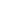 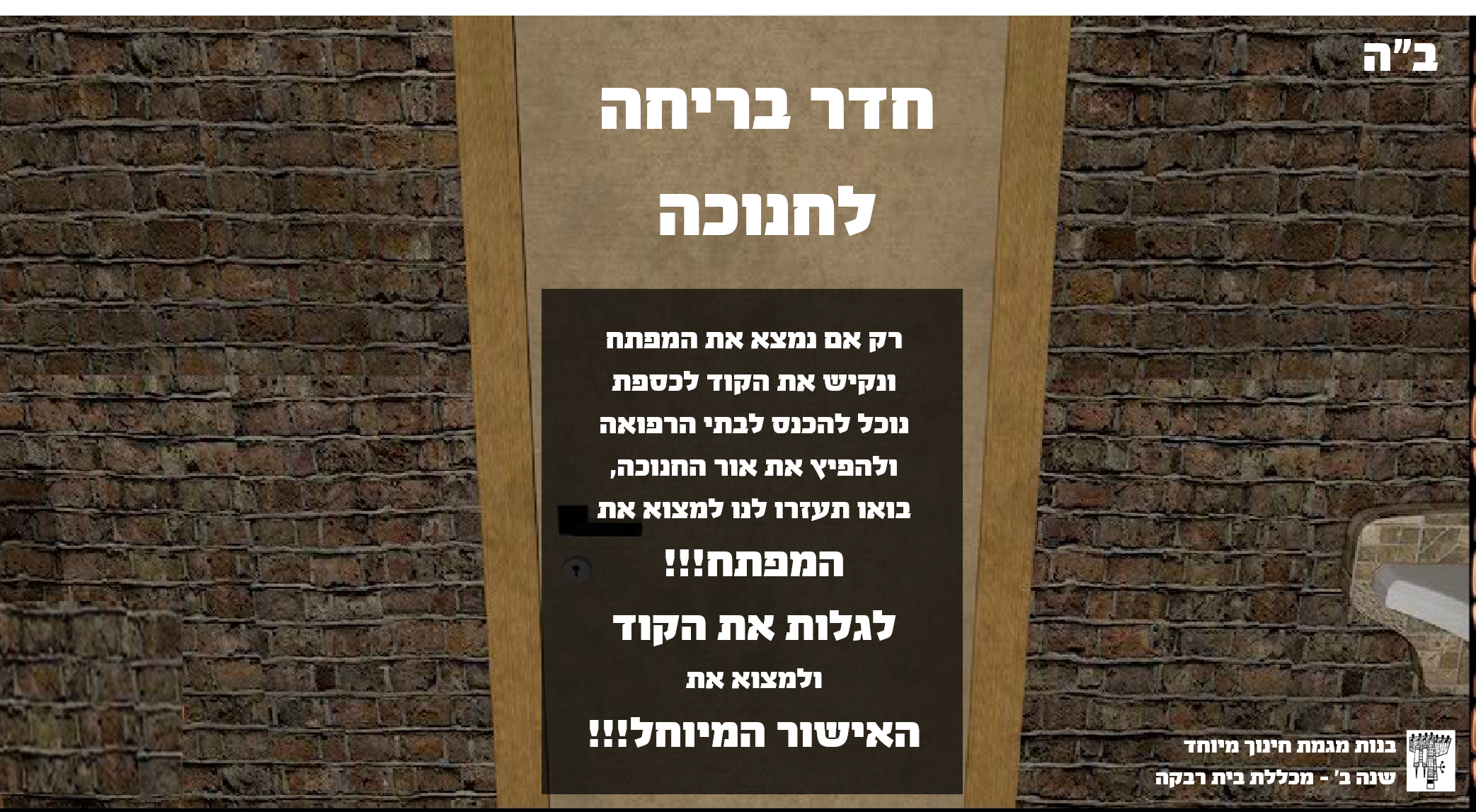 לפניכם חדר בריחה לחנוכה, החדר מורכב מחידות שונות הקשורות לידע הלכתי/ תפילות/ שיחות של הרבי ועוד על חנוכה.. החדר מצווה בסיפור מסגרת איתו יש לפתוח את החדר כדי להכניס את המשתתפים לאוירה ולגייס אותם לפעול בחדר ולהצלחת מציאת המפתח והקוד!!!סיפור המסגרת לחדר: צעירי חב"ד עבדו קשה כדי לקבל אישור להכנס למבצעים בבתי הרפואה, לאחר מאמץ רב הם הצליחו להשיג מכתב משר הבריאות המאשר את כניסת החסידים לבתי הרפואה, המכתב חתום בחותמת של עורף דין- חותמת נוטריון. את המכתב היקר הניח המנהל של מבצע חנוכה בתוף הכספת בארון במשרד שלו במל"ש= מרכז לאביזרי שליחותבין כל החומרים שהדפיסו, החנוכיות והנרות נעלם המפתח לכספת וגם הקוד הפותח את הכספתאם תצליחו למצוא את המפתח נוכל להפיץ את אור החנוכה לכל היהודים המאושפזים בבתי הרפואה!!!! אז קדימה לעבודה.... חפשו את המפתח והקוד עד שתפתחו את הכספת ותגיעו למכתב המיוחל!!!!!מצגת פתיחה חדר בריחה חנוכה  - מצגת בקובץ פתוחמצגת פתיחה חדר בריחה חנוכה  - מצגת בקובץ סגורכך נראה המכתב המיוחל!!! אותו יש לשים במעטפה של החידה המסיימת את חדר הבריחה  המכתב המיוחל - קובץ פתוח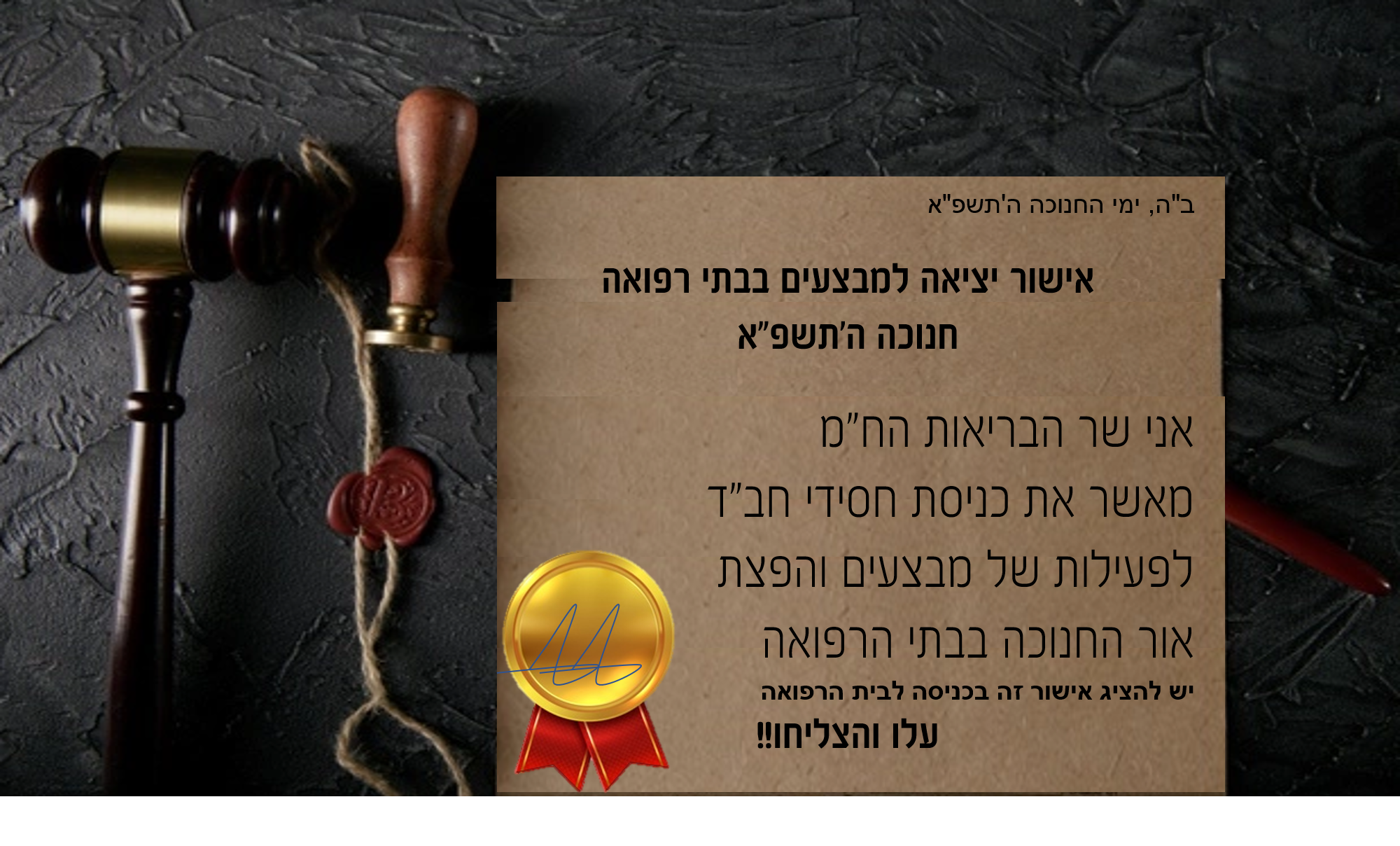 אתם יכולים להחליט כמה חידות אתם רוצים להכניס לחדר בריחה בהתאם לרמת הילדים המשתתפים בפעילות, לאחר שתבחרו את החידות אותן אתם רוצים לשלב, מומלץ להכין מראש מעטפות ובהם מפתחות וקודים שינתנו לילדים לאחר כל פיצוח של חידהשימו לב שפתרון כל חדר מוביל לחידה של החדר הבאמצ"ב דף מסכם של נושא החידות  והקישורים לאביזרים ולחומר המלווה של כל חידה כמו כן ציינו את הקוד הסופי אליו מובילה כל חידה, בכל קישור יש הסבר הנחיות למורה/ למפעיל עם פתרון החידה והדרך להגיע אל הפתרוןבהצלחה!!!!מספר החידההנושאקישור לחידההקוד אותו מגלים בחדר1שאלות ידע כללי על חנוכהשאלות ידע כללי, חידה והוראותהמילה 'מכבים'2הלכות חנוכה חידה והוראות למורה 981567234זה המספר שיוצא מתחת לכרטיסיות לאחר שגילו את המילים חנוכה שמח3השמנים והכלים המותרים להדלקההוראות למורה+חידה297354תפילת ועל הניסיםחידה והוראות למורה ועל הניסיםהרמז הוא צירוף של הגימטריא של האותיות ו+ע+ל+ה+נ+י+ס+י+ם= 2815השוואה בין מנורת המקדש לחנוכיההוראות למורה + חידהבהתאמת זוג כרטיסים נכונים יקבלו תרגיל חיבור שתוצאתו תוביל לקוד הסודי 7548 לא משנה הסדר6נק' מ שיחה של הרביחנוכה ימי שמחה והלל שיחה של הרבי חידה הוראות11887הדלקת נרות מסביב לעולם- חידות דגליםהדלקת נרות מסביב לעולם- חידות דגלים והוראות וחידותחיבור הקידומות של המדינות שגילו בדגלים יוצר המספר 1778היום יום ב' טבתמלחמת היווניםחידה והוראה למורה - מלחמת היוונים1+30+6+100+6+400=543גמטריא של המילה אלוקות וחיבור סכום הספרות של הגמטריא